INDISPENSABLE BALISAISON 2020-218 JOURS / 7 NUITS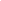 Itinéraire en bref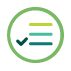 TEMPS FORTSTransports variés  à chaque étape avec des menus de spécialités locales sélectionnés.Programme en immersion culturelle approfondie.Découverte du site archéologique de Gunung Kawi et de la source sacrée de Tirta EmpulBelvédère de Penelokan avec vue sur le volcan et le lac BaturBalade dans les hauteurs de Tegalalang avec vue sur ses rizièresDétente avec un massage balinais traditionnelDégustation du Babi Guling (cochon de lait farci aux piments et rôti à la broche)Découverte du temple flottant d’Ulun Danu sur les eaux du lac BratanVisite de Tanah Lot, le temple le plus spectaculaire de Bali sur un petit îlot rocheuxExploration de la grotte hindouiste de Goah GajaDécouverte des superbes fresques de l’ancien palais de justice de SemarapuraRepas de spécialités balinaises chez l’habitant et spectacle de danses traditionnellesDécouverte du village d’Ubud : forêt des singes, marché local et Palais royalVisite de villages artisanaux : Mas pour ses sculptures en bois, Batuan pour ses peintures et Celuk pour son artisanat d'or et d'argentSéjour balnéaire à SanurItinéraire détailléJOUR 1 : ARRIVÉE À DENPASAR – UBUD									(-/-/D)Arrivée à l’aéroport international de Ngurah Rai à Denpasar.Accueil dans la zone d’arrivée extérieure par votre guide local francophone Balinais et remise d’un collier de fleurs de frangipaniers à chaque participant par une jeune fille balinaise en tenue traditionnelle.Transfert en véhicule privé et climatisé avec chauffeur vers votre hôtel en direction d’Ubud. Remise d’un sarong de plage à chaque participant comme cadeau de bienvenue.Installation à l’hôtel à Ubud.Note : l’heure d’arrivée de la plupart des hôtels est fixée à 14h00. Selon disponibilité, il est possible de disposer de la chambre avant cette heure (sujet à des frais supplémentaires).La fin de journée est laissée libre. Dîner à l’hôtel.Nuit à UbudDistances et temps de trajet : Aéroport de Denpasar – Ubud (40 km) : 1h15JOUR 2 : UBUD – GUNUNG KAWI – TIRTA EMPUL – KINTAMANI – TEGALALANG – UBUD                          (B/L/D)Petit-déjeuner à l’hôtel. Départ d’Ubud en direction de Tampaksiring.Arrêt pour la visite du site archéologique de Gunung Kawi avec ses tombes royales creusées dans le flanc d’une falaise au fond d’une charmante vallée (Note : descente par de nombreux escaliers, prévoir de bonnes chaussures de marche – durée : env. 1h15 A/R).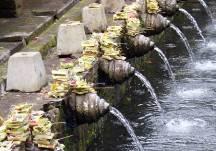 Visite de la source sacrée de Tirta Empul, créée, selon la légende par le dieu Indra, et qui attire de nombreux pèlerins venus se purifier dans ses eaux réputées miraculeuses. Route vers le Nord-est en direction de Kintamani et du Mont Batur. A mesure que la route gagne en altitude, les petites routes pittoresques offrent de jolis panoramas sur la campagne et ses plantations de fruits tropicaux.Arrivée au belvédère de Penelokan depuis lequel vous bénéficiez d’une vue splendide sur le volcan et le lac Batur.Déjeuner au restaurant local Lake View à Kintamani depuis lequel vous pouvez continuer à contempler le lac Batur et son volcan, le Mont Batur. Bien que le Mont Batur ne soit pas le plus haut volcan de Bali (1412 mètres), il est le plus actif et est entouré par une caldeira impressionnante.L’après-midi, retour vers Ubud en empruntant des petites routes de campagne. Arrêt en cours de  route dans le village de Tegalalang qui offre des points de vue très agréables sur les rizières. Semblant être découpées au couteau, elles témoignent de la beauté des richesses naturelles de Bali.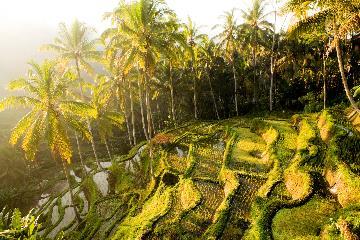 Terminez cette première journée de découverte de Bali en profitant d’un agréable moment de détente et de bien être  au  Kahyangan Spa : 1 heure de massage balinais aux huiles essentielles vous attend dans ce charmant spa local des environs d’Ubud.Dîner de Babi Guling (cochon de lait farci aux piments et rôti à la broche) dans un restaurant local situé dans le village de Mas près d’Ubud.Nuit à UbudDistances et temps de trajet : Ubud – Tampaksiring (15 km) : 30 minutesTampaksiring – Kintamani (25 km) : 45 minutesKintamani – Tegalalang – Ubud (35 km) : 1h15JOUR 3 : UBUD – ULUNDANU – BEDUGUL – TAMAN AYUN – TANAH LOT – UBUD                          		(B/L/D)Petit-déjeuner à l’hôtel.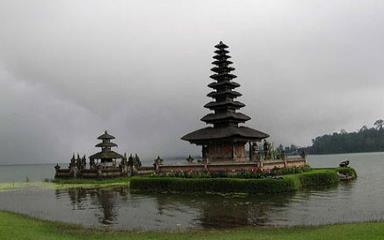 Départ de votre hôtel pour rejoindre la région de Bedugul, un village de montagne sur les rives du lac Bratan.Arrivée au bord du lac Bratan et visite du superbe temple lacustre d’Ulun Danu qui semble flotter paisiblement sur les eaux du lac Bratan.Dégustation de fruits de saison au marché de Candi Kuning à Bedugul.Déjeuner dans un restaurant local à Pacung.L’après-midi, continuation vers Mengwi et visite du Temple Royal de Taman Ayun, classé au patrimoine de l’Humanité par l’Unesco,  il a été édifié au XVIIème siècle par la famille royale. Une fois arrivés devant la majestueuse porte d’entrée finement sculptée, des allées sur le côté permettent de faire le tour de la cour intérieure. Entourée de douves où flottent des lotus, c’est ici que se dressent de nombreux autels aux nombreux toits superposés, appelés « Meru ».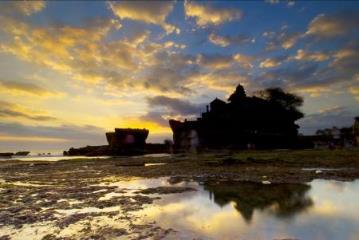 Il sera temps alors de rejoindre Tanah Lot, le temple le plus célèbre de Bali, qui se dresse de façon spectaculaire sur un petit îlot rocheux à environ 100 mètres au large de la côte ouest de Bali. Visite du site au coucher de soleil.  Retour à Ubud. Dîner à l’hôtel.Nuit à UbudDistances et temps de trajet : Ubud – Bedugul (49 km) : 1h30 Bedugul – Mengwi (36 km) : 1 heure Mengwi – Tanah Lot (19 km) : 40 minutes Tanah Lot – Ubud (35 km) : 1h15JOUR 4 : UBUD – GOA GAJAH – BESAKIH – KLUNGKLUNG – GIANYAR – UBUD                          		(B/L/D)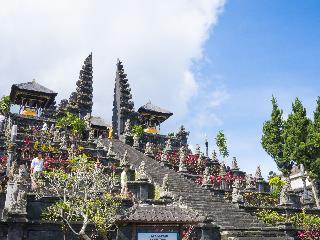 Petit-déjeuner à l’hôtel.Départ d’Ubud pour rejoindre Besakih.Arrêt pour la visite de la grotte de Goa Gajah. Creusée dans la paroi rocheuse, elle abrite des fragments de lingam, symbole phallique du dieu hindou Shiva et de son équivalent féminin, le Yoni, ainsi qu’une effigie de Ganesh, divinité Hindou à tête d’éléphant qui a valu au site son nom (“Goa” grotte et “Gajah” éléphant).Route vers Rendang sur les flancs du Mont Agung, le plus haut volcan de Bali (3000 mètres).Visite du temple de Besakih, construit à près de 1000 mètres d’altitude et étagé sur les contreforts du Mont Agung. Considéré comme le « temple mère » de Bali, il est à la fois le plus vénéré, le plus grand et le plus ancien de l'île. Il s’agit en fait d’un grand complexe comprenant une vingtaine de sanctuaires représentant le cosmos Balinais et dont les 3 principaux temples vénèrent la trinité hindoue : Visnu, Brahma et Shiva.Déjeuner au restaurant panoramique Maha Giri face au volcan et surplombant un magnifique paysage de rizières.L’après-midi, départ en bus pour rejoindre Klungkung également connu sous le nom de Semarapura, et visite du Kerta Gosa, ancien palais de justice aux plafonds ornés de superbes fresques du 18ème siècle.  C’est le plus bel exemple du talent des architectes et peintres de cette époque.Continuation vers l’un des marchés les plus colorés de Bali, Gianyar.Ce soir, profitez d’un dîner chez l’habitant (réservation exclusive pour votre groupe) où vous assistez à un spectacle de danses traditionnelles dans une belle maison de la noblesse balinaise, suivi d’un dîner de spécialités balinaises.Nuit à UbudDistances et temps de trajet : Ubud – Goa Gajah (7 km) : 25 minutes Goa Gajah – Besakih (39 km) : 1h10
Besakih – Klungkung (23  km) : 45 minutesKlungkung – Gianyar (11 km) : 30 minutesGianyar – Ubud (12 km) : 40 minutesJOUR 5 : UBUD – MAS – BATUAN – CELUK – SANUR                          					(B/L/D)Petit-déjeuner à l’hôtel.Cette matinée sera consacrée à une promenade dans la fameuse Forêt des singes. Cette petite forêt sacrée abrite une colonie de macaques à longue queues. Nous recommandons de ne pas toucher ou nourrir les singes et de garder un œil vos effets personnels.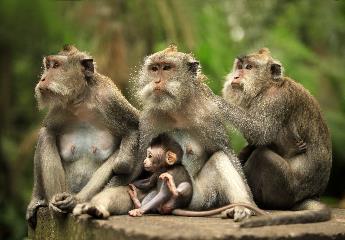 Visite rapide du Palais Royal : au cœur de la cité, construit au XVIème siècle, il est toujours la demeure du roi d’Ubud et de la famille royale.Temps libre au marché d’Ubud, véritable marché balinais où locaux et touristes se retrouvent pour vendre ou acheter des pièces d’artisanat local ainsi que des fruits et légumes. Puis fin de matinée libre pour votre propre découverte du centre d’Ubud et ses nombreuses galeries et boutiques d’artisanat.Poursuivez par la visite avec les collections du Musée ARMA (Agung Rai Museum of Art) l’occasion d’apprécier l'une des meilleures collections permanentes de peintures balinaises et indonésiennes : la musée abrite quelques œuvres du célèbre peintre allemand Walter Spies qui vécut à Bali dans les années 1930.Déjeuner au restaurant local Kafe Arma.Départ au village de Mas pour voir des fabriques artisanales traditionnelles, ainsi qu’une collection impressionnante de sculptures en bois. Ce village est l’un des rares endroits de l'île qui continue d’utiliser ces techniques artisanales qui sont une partie intégrale de la culture locale.Continuez ensuite vers le village de Batuan pour découvrir le style “batuan”, un style plus sombre que les peintures habituelles d’Ubud. La qualité et le charme de ce style de peinture est bien reconnu.Cette journée de découvertes artistiques se termine au village de Celuk, le célèbre village connu pour son excellence dans la production d’artisanat d'or et d'argent.Continuation vers votre hôtel situé au sud de Bali, dans la station balnéaire de Sanur. Installation à l’hôtel et fin d’après-midi libre.Dîner et nuit à Sanur.Distances et temps de trajet : Hôtel à Ubud – Forêt de Singe – Palais Royal – Marché d’Ubud – Musée Arma (10 km) : 30 minutesUbud – Mas (7 km) : 25 minutesMas – Batuan (5 km) : 15 minutes
Batuan – Celuk (5  km) : 10 minutesCeluk – Sanur (20 km) : 50 minutesJOUR 6 : SANUR                          										(B/-/D)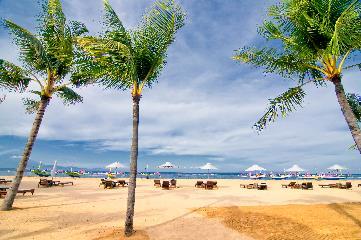 Petit-déjeuner à l’hôtel.Journée libre pour profiter de la plage et des installations de l’hôtel.(Pas de chauffeur ni de guide à disposition)Déjeuner libre et non inclus. Dîner et nuit à Sanur.JOUR 7 : SANUR                          										(B/-/D)Petit-déjeuner à l’hôtel.Journée libre pour profiter de la plage et des installations de l’hôtel.(Pas de chauffeur ni de guide à disposition)Déjeuner libre et non inclus. OPTION : EXCURSION À ULUWATU AVEC DANSE TRADITIONNELLE KECAKDépart vers 15h30 de votre hôtel à Sanur en véhicule privé avec guide et chauffeur pour rejoindre la péninsule du Bukit. Découverte du temple d’Uluwatu, perché sur des falaises qui surplombent l’Océan Indien. Assistez ensuite, dans un petit amphithéâtre au moment du coucher du soleil, à la plus spectaculaire des danses balinaises, le Kecak. Ce spectacle qui dure environ 1 heure retrace de manière ludique certains passages du Ramayana, l’une des grandes épopées de l’Hindouisme.Transfert retour à votre hôtel après le spectacle.Inclusions :- Le transport en véhicule privé et climatisé avec chauffeur (2 bouteilles d’eau minérale par personne comprises) (demi-journée uniquement)- Les services d’un guide local francophone- Les droits d’entrées pour les visites et le spectacle de danse du KecakDistances et temps de trajet :Sanur – Uluwatu – Sanur (65 km) : 2 heuresDîner et nuit à Sanur.  JOUR 8 : SANUR – DENPASAR – DÉPART                          							(B/-/-)Petit-déjeuner à l’hôtel.Matinée libre pour profiter de la plage. (Pas de bus ni de guide à disposition) Note : la libération des chambres devra se faire obligatoirement avant 12h00.Déjeuner libre et non inclus.Transfert à l’aéroport en véhicule privé et climatisé avec chauffeur en compagnie de votre guide francophone  vers l’aéroport de Denpasar (3h avant le départ de votre vol international de retour).Distances et temps de trajet : Sanur – Aéroport de Denpasar (19 km) : 40 minutesFIN  DE  NOS  SERVICESTarifs et ConditionsHÔTELS SÉLECTIONNÉS OU SIMILAIRESAucune réservation n’a été faite à ce jour donc sujet à disponibilité au moment de la réservationTARIFS en USD par personne en chambre demi double ou twin Tarifs valides du 1er janvier 2020 au 31 décembre 2021INFORMATION SUR LA TAILLE DES BUS À BALI15-19 pax = 1 bus 29 sièges / 1 guide20-24 pax = 1 bus 35 sièges / 1 guide25-29 pax = 1 bus 35 sièges / 1 guide30-34 pax = 1 bus 45 sièges / 1 guideTERMES ET CONDITIONSTous nos prix sont nets et incluent les taxes gouvernementales et les charges.Cette proposition et ces tarifs sont valables jusqu'à 30 jours à partir de la date à laquelle l'offre a été faite. Après 30 jours les tarifs proposés pourraient être sujets à une révision.Conditions de réservations EXO TRAVEL sur notre site B to B : http://traveltrade.exotravel.com/booking-conditionsLE PRIX COMPREND : L'hébergement dans les hôtels sélectionnésLes repas mentionnés (B= Petit déjeuner, L= Déjeuner, D= Dîner)Les excursions et les frais d’entrée comme mentionnés au programmeLes transferts en véhicule privé et climatisé avec chauffeurL’assistance d’un guide local francophoneL’eau fraîche pendant les visitesLE PRIX NE COMPREND PAS :Les services non mentionnés au programmeLes repas non mentionnés au programmeLes vols internationaux et leur taxe de sécurité et de surchargeLes vols intérieurs et les taxes adéquatesLes pourboires L'assurance voyage (conseillée)Les boissons, le mini-bar, la blanchisserie, les appels téléphoniques et toutes les dépenses personnellesJOURITINÉRAIREREPASJOUR 1ARRIVÉE À DENPASAR – UBUD-/-/DJOUR 2UBUD – GUNUNG KAWI – TIRTA EMPUL – KINTAMANI – TEGALALANG – UBUD                          B/L/DJOUR 3UBUD – ULUNDANU – BEDUGUL – TAMAN AYUN – TANAH LOT – UBUD                                       B/L/DJOUR 4UBUD – GOA GAJAH – BESAKIH – KLUNGKUNG – MARCHÉ DE GIANYAR – UBUD                      B/L/DJOUR 5UBUD – MAS – BATUAN – CELUK – SANUR                                                                                    B/L/DJOUR 6SANURB/-/DJOUR 7SANURB/-/DJOUR 8SANUR – DENPASAR – DÉPARTB/-/-Notes : B = Petit-déjeuner / L = Déjeuner / D = DînerNotes : B = Petit-déjeuner / L = Déjeuner / D = DînerNotes : B = Petit-déjeuner / L = Déjeuner / D = DînerVILLEHÔTELCATÉGORIE D'HÔTELTYPE DE CHAMBREUbudSens UbudFirst Class 3*SuperiorSanurRespatiFirst Class 3*SuperiorNombre de personnes15-1920-2425-2930-34Suppl. SGL1er janv. 20 – 31 mars 205305205155102501er avril 20 – 31 mars 215405305255202551er avril 21 – 31 déc. 21555545540535260Assistance EXO à l’aéroport pour l’enregistrement au départ+ 5 USD/pax+ 5 USD/pax+ 5 USD/pax+ 5 USD/pax+ 5 USD/paxSupplément déjeuner au Respati+ 13 USD/pax+ 13 USD/pax+ 13 USD/pax+ 13 USD/pax+ 13 USD/paxSuppléments Haute Saison :Sens Ubud :Du 1er juillet au 30 septembre 2020 : + 18 USD/chambre/nuit Du 24 décembre 2020 au 5 janvier 2021 : + 18 USD/chambre/nuit Respati : Du 15 juillet au 31 août 2020 : + 13 USD/chambre/nuitDu 24 décembre 2020 au 2 janvier 2021 : + 22 USD/chambre/nuitSupplément GUIDE FRANCOPHONE pour période de très forte demande du 1er juillet au 31 août 2020-21 inclus :+ 16 USD par guide et par dossier sur chaque journée d’excursion + 10 USD guide et par dossier sur chaque demi-journée d’excursion Le supplément ne s’applique pas sur les transferts.Note : le prix inclut le tarif GIT minimum 5 chambresSuppléments Haute Saison :Sens Ubud :Du 1er juillet au 30 septembre 2020 : + 18 USD/chambre/nuit Du 24 décembre 2020 au 5 janvier 2021 : + 18 USD/chambre/nuit Respati : Du 15 juillet au 31 août 2020 : + 13 USD/chambre/nuitDu 24 décembre 2020 au 2 janvier 2021 : + 22 USD/chambre/nuitSupplément GUIDE FRANCOPHONE pour période de très forte demande du 1er juillet au 31 août 2020-21 inclus :+ 16 USD par guide et par dossier sur chaque journée d’excursion + 10 USD guide et par dossier sur chaque demi-journée d’excursion Le supplément ne s’applique pas sur les transferts.Note : le prix inclut le tarif GIT minimum 5 chambresSuppléments Haute Saison :Sens Ubud :Du 1er juillet au 30 septembre 2020 : + 18 USD/chambre/nuit Du 24 décembre 2020 au 5 janvier 2021 : + 18 USD/chambre/nuit Respati : Du 15 juillet au 31 août 2020 : + 13 USD/chambre/nuitDu 24 décembre 2020 au 2 janvier 2021 : + 22 USD/chambre/nuitSupplément GUIDE FRANCOPHONE pour période de très forte demande du 1er juillet au 31 août 2020-21 inclus :+ 16 USD par guide et par dossier sur chaque journée d’excursion + 10 USD guide et par dossier sur chaque demi-journée d’excursion Le supplément ne s’applique pas sur les transferts.Note : le prix inclut le tarif GIT minimum 5 chambresSuppléments Haute Saison :Sens Ubud :Du 1er juillet au 30 septembre 2020 : + 18 USD/chambre/nuit Du 24 décembre 2020 au 5 janvier 2021 : + 18 USD/chambre/nuit Respati : Du 15 juillet au 31 août 2020 : + 13 USD/chambre/nuitDu 24 décembre 2020 au 2 janvier 2021 : + 22 USD/chambre/nuitSupplément GUIDE FRANCOPHONE pour période de très forte demande du 1er juillet au 31 août 2020-21 inclus :+ 16 USD par guide et par dossier sur chaque journée d’excursion + 10 USD guide et par dossier sur chaque demi-journée d’excursion Le supplément ne s’applique pas sur les transferts.Note : le prix inclut le tarif GIT minimum 5 chambresSuppléments Haute Saison :Sens Ubud :Du 1er juillet au 30 septembre 2020 : + 18 USD/chambre/nuit Du 24 décembre 2020 au 5 janvier 2021 : + 18 USD/chambre/nuit Respati : Du 15 juillet au 31 août 2020 : + 13 USD/chambre/nuitDu 24 décembre 2020 au 2 janvier 2021 : + 22 USD/chambre/nuitSupplément GUIDE FRANCOPHONE pour période de très forte demande du 1er juillet au 31 août 2020-21 inclus :+ 16 USD par guide et par dossier sur chaque journée d’excursion + 10 USD guide et par dossier sur chaque demi-journée d’excursion Le supplément ne s’applique pas sur les transferts.Note : le prix inclut le tarif GIT minimum 5 chambresSuppléments Haute Saison :Sens Ubud :Du 1er juillet au 30 septembre 2020 : + 18 USD/chambre/nuit Du 24 décembre 2020 au 5 janvier 2021 : + 18 USD/chambre/nuit Respati : Du 15 juillet au 31 août 2020 : + 13 USD/chambre/nuitDu 24 décembre 2020 au 2 janvier 2021 : + 22 USD/chambre/nuitSupplément GUIDE FRANCOPHONE pour période de très forte demande du 1er juillet au 31 août 2020-21 inclus :+ 16 USD par guide et par dossier sur chaque journée d’excursion + 10 USD guide et par dossier sur chaque demi-journée d’excursion Le supplément ne s’applique pas sur les transferts.Note : le prix inclut le tarif GIT minimum 5 chambres